ProjektasVadovaudamasi Lietuvos Respublikos vietos savivaldos įstatymo 18 straipsnio 1 dalimi, Lietuvos Respublikos socialinių paslaugų įstatymu, Vaiko laikinosios globos (rūpybos)  nuostatais, patvirtintais Lietuvos Respublikos Socialinės apsaugos ir darbo ministro 2018 m. liepos 13 d. įsakymu Nr. A1-368 „Dėl vaiko laikinosios globos (rūpybos) nuostatų patvirtinimo“, Pagėgių savivaldybės taryba  nusprendžia:1. Pripažinti netekusiu galios Pagėgių savivaldybės tarybos 2011 m. vasario 10 d. sprendimą Nr. T-988 „Dėl vaiko (ų) apgyvendinimo Pagėgių vaikų globos namuose tvarkos aprašo patvirtinimo“.2. Sprendimą paskelbti Pagėgių savivaldybės interneto svetainėje www.pagegiai.lt.Šis sprendimas gali būti skundžiamas Lietuvos administracinių ginčų komisijos Klaipėdos apygardos skyriui (H.Manto g. 37, 92236 Klaipėda) Lietuvos Respublikos ikiteisminio administracinių ginčų nagrinėjimo tvarkos įstatymo nustatyta tvarka arba Regionų apygardos administracinio teismo Klaipėdos rūmams (Galinio Pylimo g. 9, 91230 Klaipėda) Lietuvos Respublikos administracinių bylų teisenos įstatymo nustatyta tvarka per 1 (vieną) mėnesį nuo sprendimo paskelbimo dienos.SUDERINTA:Administracijos direktorė				           Dainora ButvydienėKalbos ir archyvo tvarkytoja			           Laimutė MickevičienėBendrojo ir juridinio skyriaus vyriausiasis specialistas	           Valdas Vytuvis	Socialinės paramos skyriaus vedėja                                                              Daiva VaitiekienėParengėSocialinės paramos skyriaus vyriausioji specialistėBirutė DanielienėPagėgių savivaldybės tarybosveiklos reglamento2 priedasDĖL pagėgių savivaldybės tarybos 2011 m. vasario 10 d. sprendimo nr. t-988 „DĖL VAIKO (Ų) APGYVENDINIMO PAGĖGIŲ VAIKŲ GLOBOS NAMUOSE TVARKOS APRAŠO PATVIRTINIMO“ PRIPAŽINIMO NETEKUSIU GALIOSAIŠKINAMASIS RAŠTAS2018-09-06Parengto projekto tikslai ir uždaviniai          Būtina pripažinti netekusiu galios Pagėgių savivaldybės tarybos 2011 m. vasario 10 d. sprendimą Nr. T-988 „Dėl vaiko(ų) apgyvendinimo Pagėgių vaikų globos namuose tvarkos aprašo patvirtinimo“, kadangi nuo 2018 m. liepos 1 d. pasikeitė teisės aktai.	2. Kaip šiuo metu yra sureguliuoti projekte aptarti klausimai        Nuo 2018 m. liepos 1 d. įsigaliojus naujiems teisės aktams susijusiems su vaiko teisių apsauga ir įvykusiai struktūrinei pertvarkai susijusiai su vaiko teisių apsaugos skyriumi. Pagrindiniai procesai vyksta dėl „Perėjimo nuo institucinės globos prie šeimoje ir bendruomenėje teikiamų paslaugų neįgaliesiems ir likusiems be tėvų globos vaikams 2014 m.-2020 m. veiksmų plano“ Pagėgių savivaldybėje.   	3. Kokių teigiamų rezultatų laukiama	Vaiko laikinoji globa (rūpyba) bus nustatoma vadovaujantis naujai įsigaliojusiais teisės aktais.	4. Galimos neigiamos priimto projekto pasekmės ir kokių priemonių reikėtų imtis, kad tokių pasekmių būtų išvengta          Nėra.		5. Kokius galiojančius aktus (tarybos, mero, savivaldybės administracijos direktoriaus) reikėtų pakeisti ir panaikinti, priėmus sprendimą pagal teikiamą projektą         Nėra	6. Jeigu priimtam sprendimui reikės kito tarybos sprendimo, mero potvarkio ar administracijos direktoriaus įsakymo, kas ir kada juos turėtų parengti         Nereikės priimti kito sprendimo priimtam sprendimui.	7.  Ar reikalinga atlikti sprendimo projekto antikorupcinį vertinimą        Šiam sprendimo projektui nereikalingas antikorupcinis vertinimas.	8. Sprendimo vykdytojai ir įvykdymo terminai, lėšų, reikalingų sprendimui įgyvendinti, poreikis (jeigu tai numatoma – derinti su Finansų skyriumi).           Nėra             	9. Projekto rengimo metu gauti specialistų vertinimai ir išvados, ekonominiai apskaičiavimai (sąmatos)  ir konkretūs finansavimo šaltiniai.	Neigiamų specialistų vertinimų ir išvadų nėra.	10.  Projekto rengėjas ar rengėjų grupė	Socialinės paramos skyriaus vyriausioji specialistė Birutė Danielienė, tel. 8 441 76 632, el. p. b.danieliene@pagegiai.lt	11. Kiti, rengėjo nuomone,  reikalingi pagrindimai ir paaiškinimai.	Nereikalingi.Socialinės paramos skyriaus vyriausioji specialistė                                                                                    Birutė Danielienė_____________________            _____________                                    ____________________                 (Rengėjo pareigos)                            (parašas)	      (vardas, pavardė)                                                                                                                    Vadovaudamasi Lietuvos Respublikos vietos savivaldos įstatymo (Žin., 1994, Nr.55-1049; 2008, Nr.113-4290) 6 straipsnio 12 punktu, 16 straipsnio 4 dalimi, Lietuvos Respublikos socialinių paslaugų įstatymo (Žin., 2006, Nr.17-589) 13 straipsniu, Lietuvos Respublikos socialinės apsaugos ir darbo ministro įsakymu „Dėl vaiko laikinosios globos (rūpybos) nuostatų“ (Žin., 2007, Nr. 61-2360), Pagėgių savivaldybės taryba  n u s p r e n d ž i a:1. Patvirtinti vaiko (ų) apgyvendinimo Pagėgių vaikų globos namuose tvarkos aprašą (pridedama).          2. Apie sprendimo priėmimą oficialiai paskelbti laikraštyje „Pamarys“, o visą teisės aktą paskelbti savivaldybės interneto tinklalapyje www.pagegiai.lt .Savivaldybės meras 				Virginijus KomskisPatvirtintaPagėgių savivaldybės tarybos2011 m. vasario 10 d. sprendimu Nr. T-988VAIKo(ų) APGYVENDINIMO TVARKA PAGĖGIŲ VAIKŲ GLOBOS NAMUOSEI. BENDROSIOS NUOSTATOS1. Vaikų apgyvendinimo Pagėgių vaikų globos namuose tvarka, (toliau vadinama – Tvarka),  reglamentuoja vaiko apgyvendinimą, socialinių paslaugų teikimą, laikiną vaiko išleidimą ir vaikų grąžinimą tėvams. 2. Tvarka rengiama vadovaujantis Lietuvos Respublikos socialinių paslaugų įstatymu (Žin., 2006, Nr. 17-589),  Socialinės apsaugos ir darbo ministro įsakymais: „Dėl socialinės globos normų aprašo patvirtinimo“ (Žin., 2007, Nr. 24-931), „Dėl socialinių paslaugų katalogo patvirtinimo“ (Žin., 2006, Nr. 43-1570); Vaiko laikinosios globos (rūpybos) nuostatais (Žin., 2007, Nr. 61-2360) „Dėl Socialinės rizikos vaiko ar likusio be tėvų globos vaiko socialinės globos poreikio nustatymo metodikos“ (Žin., 2006, Nr.73-2795); Lietuvos Respublikos Vyriausybės nutarimais: „Dėl mokėjimo už socialines paslaugas tvarkos aprašo“ (Žin., 2006, Nr. 68-2510), „Dėl socialinių paslaugų finansavimo ir lėšų apskaičiavimo metodikos“ (Žin., 2006, Nr. 110-4163).3. Pagėgių vaikų globos namai (toliau – Globos namai) yra globojamo (rūpinamo) vaiko atstovas pagal įstatymą, turintis įstatymų nustatyta tvarka užtikrinti be tėvų globos likusiam vaikui globą (rūpybą), ginti jo teises bei teisėtus interesus ir atstovauti jam.4. Globos namai privalo užtikrinti globojamam (rūpinamam) ir laikinai globos namuose apgyvendintam vaikui globos (rūpybos), ugdymo (mokymo, lavinimo ir auklėjimo), socialines ilgalaikes (trumpalaikes) paslaugas, sudaryti kitas jam tinkamas sąlygas ir palaikyti aplinką, kurioje jis galėtų saugiai augti, vystytis ir tobulėti.II. VAIKO APGYVENDINIMAS7. Gavus informaciją Vaikų teisių apsaugos skyrius (toliau – VTAS), seniūnijos socialinis darbuotojas darbui su socialinės rizikos šeimomis, ar policija (esant būtinybei ir siekiant užtikrinti viešąją tvarką ar dalyvaujančių asmenų saugumą) vyksta į įvykio vietą pagal vaiko gyvenamąją vietą ar kitą jo buvimo vietą, kur yra paliktas be tėvų ar kitų artimųjų priežiūros.8. VTAS įvertinęs aplinką ir grėsmę vaiko sveikatai, gyvybei ir saugumui, esant būtinybei laikinai paima vaiką iš tos aplinkos, surašo sprendimą dėl vaiko paėmimo iš tėvų ar kitos jo buvimo vietos, vaiko laikino apgyvendinimo aktą, raštu informuoja tėvus apie vaiko paėmimą  ir pristačius vaiką į Globos namus pateikia jiems pirminius dokumentus (gimimo liudijimą, sveikatos pasą ir kt. dokumentus). 8.1. VTAS teikimu Savivaldybės administracijos direktoriaus įsakymu per tris darbo dienas nuo vaiko laikino apgyvendinimo nustatoma vaiko laikinoji globa (rūpyba) ir paskiriamas vaiko globėjas. 8.2. VTAS ne vėliau kaip per 30 kalendorinių dienų nuo vaiko laikinosios globos (rūpybos) nustatymo apie vaiką ir jo artimuosius giminaičius surenka dokumentus (nurodytus pagal Vaiko laikinosios globos (rūpybos) nuostatus) bei sudaro vaiko laikinosios globos planą. 8.3. VTAS informuoja Socialinės paramos skyrių bei seniūniją iš kurios buvo paimtas vaikas laikinam apgyvendinimui. VTAS pateikia Socialinės paramos skyriui dokumentus, kad būtų galima toliau forminti dokumentus socialinių paslaugų skyrimui. Pateikiami dokumentai: Pagėgių savivaldybės administracijos direktoriaus įsakymo kopija, vaiko gimimo liudijimo kopija, sprendimo kopija dėl vaiko paėmimo iš tėvų, vaiko laikino apgyvendinimo akto kopija.9. Dėl apgyvendinimo gali kreiptis ir patys vaikai, patyrę smurtą ar likę be tėvų globos.10. Vaikas į Globos namus turi būti priimamas bet kuriuo paros metu, jeigu gresia grėsmė jo gyvybei bei saugumui.11. Kritiniais atvejais policijos pareigūnams paėmus vaiką iš šeimos ar kitos buvimo vietos ir jį pristačius į Globos namus, skubiai informuojamas VTAS, kuris apie priimtus sprendimus vaiko atžvilgiu informuoja Socialinės paramos skyrių ir pateikia jam reikalingus dokumentus.12. Socialinių paslaugų centro socialinis darbuotojas ar seniūnijos socialinis darbuotojas darbui su socialinės rizikos šeimomis pateikia dokumentus Socialinės paramos skyriui (dviem egzemplioriais) dėl vaikui ir jo šeimai socialinių paslaugų skyrimo. Dokumentai pateikiami per tris darbo dienas nuo vaiko paėmimo, visais vaiko apgyvendinimo atvejais.12.1. Reikalingi dokumentai:12.1.1. prašymas-paraiška socialinėms paslaugoms gauti (SP-8);12.1.2. šeimos duomenys socialinei paramai gauti (SP-1);12.1.3. duomenys apie asmens ir jo šeimos narių veiklos pobūdį ir socialinę padėtį (SP-2);12.1.4. Asmens (šeimos) socialinių paslaugų poreikio vertinimas, tik išskyrus vaikus, kuriems nustatyta laikinoji globa;12.1.5. Socialinio paslaugų centro direktoriaus ar seniūno išvada;12.1. 6. kiti dokumentai susiję su vaiku ir jo šeima.13. Socialinių paslaugų centro socialinis darbuotojas ar seniūnijos socialinis darbuotojas darbui su socialinės rizikos šeimomis, kai vaikas likęs be tėvų globos, kuriam teisės aktų tvarka nėra nustatyta laikinoji globa (rūpyba), turi nustatyti socialinį globos poreikį. Vaiko socialinių paslaugų poreikio nustatymas derinamas su ugdymo ir vystymosi poreikiais, atsižvelgiant į įvairių sričių specialistų (Vaiko teisių apsaugos skyriaus, švietimo įstaigų, sveikatos priežiūros įstaigų ir kitų įstaigų specialistų) išvadas. 13.1. Likusio be tėvų globos vaiko, kuriam teisės aktų nustatyta tvarka yra nustatyta laikinoji ar nuolatinė globa, socialinės globos poreikis nevertinamas. 14. Išskirtinais atvejais, kai vaikas patiria fizinį ar psichologinį smurtą, ar kyla grėsmė fiziniam ar emociniam saugumui, komisija priima sprendimą dėl socialinių paslaugų skyrimo, nenustačius socialinių paslaugų poreikio. Globos namų socialinis darbuotojas socialinių paslaugų poreikį nustato pirmiau vaikui  suteikus socialines paslaugas, bendradarbiaudamas su Socialinių paslaugų centru, ar su tos seniūnijos socialiniu darbuotoju darbui su socialinės rizikos šeimomis, iš kurios buvo skubiai apgyvendintas vaikas. 15. Globos namų socialinis darbuotojas kreipiasi į seniūnijas dėl globos (rūpybos) išmokos mokėjimo už apgyvendintą vaiką.16. Socialinio paslaugų centro ar seniūnijos suformuotus dokumentus (bylą) dėl socialinių paslaugų skyrimo Socialinės paramos skyrius pateikia Pagėgių savivaldybės gyventojams socialinių paslaugų ir socialinės paramos teikimo komisijai (toliau – Komisija).17. Komisija, skirdama socialinės globos paslaugas, atlieka šias funkcijas:17.1. Įvertina asmens dokumentus;17.2. Teikia rekomendaciją dėl socialinės globos paslaugų teikimo trukmės  (trumpalaikė socialinė globa vaikams, laikinai likusiems be tėvų globos, kai nustatyta laikinoji globa  (rūpyba), teikiama ne ilgiau nei 12 mėnesių, išskyrus atvejus, kai vaiko laikinosios globos (rūpybos) plano peržiūros metu priimamas sprendimas šį laikotarpį pratęsti);  17.3. Teikia rekomendaciją dėl socialinės globos paslaugų skyrimo, sustabdymo, pakeitimo ir nutraukimo; 17.4. Priima sprendimą dėl socialinių paslaugų skyrimo vaikui ir jo šeimai (SP-9 forma). 18. Socialinės paramos skyrius nukreipimą ir bylos kopiją išsiunčia (perduodama) įstaigai, kuri teiks paskirtas socialines paslaugas (3 priedas).19. Byla su originaliais dokumentais lieka Socialinės paramos skyriuje, kuri keičiantis aplinkybėms bus papildoma naujais dokumentais.20. Komisijos teikiama rekomendacija įforminama Savivaldybės administracijos direktoriaus įsakymu, kai vaikui ir jo šeimai socialinės paslaugos skiriamos, pakeičiamos ir nutraukiamos. 20.1. Iki įvykstant komisijos posėdžiui, Savivaldybės administracijos direktorius teikia SP-9sprendimą, kuriame nurodomas socialinių paslaugų skyrimas vaikui. Socialinės paramos skyrius informuoja komisiją apie įvykusius vaikų apgyvendinimus laikotarpyje tarp komisijos posėdžių.21. Socialinės paramos skyrius organizuoja trumpalaikę socialinę globą šeimoje arba socialinės globos įstaigoje, kol vaikas bus grąžintas tėvams į šeimą. 22. Globos namuose apgyvendinamas:22.1. vaikas nuo gimimo iki 18 metų, kuriam nustatyta laikinoji ar nuolatinė globa (rūpyba), arba be tėvų globos likęs vaikas tol, kol bus išspręstas jo globos (rūpybos) klausimas.22.2. vaikas iki trijų metų kartu su vienu iš tėvų (motina arba tėvu), kuriam trūksta socializacijos įgūdžių, apgyvendinamas tol, kol vaiko motina (tėvas) baigs bendrojo lavinimo mokyklą. 22.3. vyresnis kaip 18 metų asmuo (jo prašymu ir steigėjo sutikimu), kai išlaikymas globos namuose yra pratęstas iki jis baigs bendrojo lavinimo mokyklą. Asmuo baigęs mokyklą (vidurinę, gimnaziją) ir įstojęs mokytis į kitas mokymo įstaigas, gali gyventi globos namuose iki kitų mokslo metų pradžios.22.4. besimokantis ar studijuojantis buvęs globos namų globotinis (jo prašymu ir steigėjo sutikimu), jo mokymo ar studijų atostogų metu, jei tai neprieštarauja gyvenančių vaikų interesams.      22.5. ne vyresnis kaip 24 metų, buvęs globos namų globotinis (asmens prašymu ir steigėjo sutikimu), kai jam yra paskirtas išlaikymas ne ilgiau kaip 6 mėnesius. 22.6. Globos namuose vaikui gali būti teikiamos dienos socialinės paslaugos.23. Apgyvendinus globos namuose vaiką, kuriam nustatyta laikinoji globa (rūpyba), VTAS pateikia globos namams Pagėgių savivaldybės administracijos direktoriaus įsakymą dėl vaiko laikinosios globos (rūpybos) nustatymo ir globėjo paskyrimo, vaiko gimimo liudijimo kopiją, išrašą iš vaiko gimimo įrašo, sprendimą dėl vaiko paėmimo,  vaiko laikino apgyvendinimo aktą,  vaiko šeimos lankymo aktų kopijas ir kitą turimą informaciją apie šeimą.     24. Apgyvendinus globos namuose vaiką, kuriam nustatyta laikinoji globa (rūpyba), Socialinės paramos skyrius globos namams pateikia Pagėgių savivaldybės administracijos direktoriaus įsakymą dėl socialinių paslaugų skyrimo, Socialinių paslaugų centro ar seniūnijos suformuotą bylos kopiją, Pagėgių savivaldybės gyventojams socialinių paslaugų ir socialinės paramos teikimo komisijos sprendimą arba Pagėgių savivaldybės administracijos direktoriaus sprendimą (SP-9 forma).25. Apgyvendinus globos namuose vaiką, kuriam nustatyta nuolatinė globa (rūpyba), VTAS globos namams pateikia teismo nutartį (sprendimą) dėl vaiko nuolatinės globos (rūpybos) nustatymo ir globėjo skyrimo ir kitus dokumentus susijusius su vaiko nuolatine globa (rūpyba). Socialinės paramos skyrius su pateiktais Socialinių paslaugų centro ar seniūnijos dokumentais, Savivaldybės administracijos direktoriaus įsakymu skiria vaikui socialines paslaugas.26. Laikinai apgyvendinus globos namuose be tėvų globos likusį vaiką, VTAS pateikią Socialinės paramos skyriui išvadą, kuria remiantis Pagėgių savivaldybės administracijos direktoriaus įsakymu skiriamos socialinės paslaugos.26.1. Pasikeitus situacijai VTAS pateikia Socialinės paramos skyriui informaciją apie vaiko grąžinimą tėvams ar laikinosios globos (rūpybos) vaikui nustatymą.  Nustačius vaikui laikinąją globą (rūpybą) VTAS pateikia Socialinės paramos skyriui dokumentus, nurodytus šios tvarkos 8.3 punkte. Socialinių paslaugų centras ar seniūnija pateikia reikalingus dokumentus socialinių paslaugų teikimui.III. VAIKO LAIKINAS IŠLEIDIMAS27. Likusio be tėvų globos vaiko, kuriam teisės aktų tvarka buvo nustatyta laikinoji globa, (rūpyba) iš Pagėgių vaikų globos namų vaiko laikinas išleidimas ar vaiko išvykimas vykdomas vadovaujantis  Pagėgių vaikų globos namų direktoriaus įsakymu. IV. GLOBOS NAMŲ FINANSAVIMAS IR ATSKAITOMYBĖ28. Socialinės ilgalaikės (trumpalaikės) paslaugos yra apmokamos iš  savivaldybės ir valstybės biudžeto bei kitų teisėtai įgytų lėšų.29. Globos namai kontroliuoja, ar vaikas tikslingai naudoja asmenines lėšas, gaunamas į jo sąskaitą banke. Vaikui skirtos lėšos įstatymų nustatyta tvarka gali būti naudojamos jo asmeniniams interesams tenkinti.30. Socialinės paramos skyriui Globos namai kas mėnesį iki sekančio mėnesio 5 d. pateikia ataskaitą už praėjusį mėnesį dėl teikiamų socialinių paslaugų ir  lėšų panaudojimo ir kas ketvirtį bendrą gyvenančių vaikų sąrašą (1, 2 priedai).31. Globos namai taip pat informuoja Socialinės paramos skyrių įvykus pasikeitimui globojamo vaiko atžvilgiu (išvykus, susituokus ir kitais atvejais), pateikiant įforminto dokumento kopiją.  ________________________Pagėgių savivaldybės tarybos2011 m. vasario 10 d. sprendimo Nr. T-9881 priedasPAGĖGIŲ VAIKŲ GLOBOS NAMAI 201... M. ...............MĖN.  1 D. BENDRAS GYVENANČIŲ VAIKŲ SĄRAŠAS (pateikiamas kas ketvirtį) Įstaigos vadovas             A.V.                                    _______________           __________________                           (parašas)  		(vardas, pavardė)                                                                 Įstaigos finansininkas                                               _______________               _________________                                                                                                                                                  (parašas)                         (vardas, pavardė)Sąrašą parengė                                                    _________________________________________________________________________________                                                    (vardas, pavardė, telefono Nr., el.p.) PAGĖGIŲ VAIKŲ GLOBOS NAMAI					 Pagėgių savivaldybės tarybos           (Socialinės globos įstaiga)	2011 m. vasario 10 d. 	sprendimo Nr. T-988PAGĖGIŲ SAVIVALDYBĖS ADMINISTRACIJOS 				 2 priedas           SOCIALINĖS PARAMOS SKYRIUS                 201...M.  .......... MĖN. ILGALAIKĖS (TRUMPALAIKĖS) SOCIALINĖS GLOBOS PASLAUGŲ TEIKIMO, LĖŠŲ PANAUDOJIMOATASKAITA 201..m. ................... mėn. ...... dĮstaigos vadovas             A.V.                                    _________________                            ______________________________________                                                                                         (parašas)                                                                 (vardas, pavardė)Įstaigos finansininkas                                                 _________________                            ______________________________________	(parašas)	(vardas, pavardė)Ataskaitą parengė                                                    ______________________________________________________________________	            (vardas, pavardė, telefono Nr., el.p.) NUKREIPIMAS Į PAGĖGIŲ SAVIVALDYBĖS SOCIALINĖS GLOBOS ĮSTAIGĄ  Nr.  ..........PAGĖGIŲ SAVIVALDYBĖS      ADMINISTRACIJAPagėgiai, 201... m. ________ mėn. _ d.Vadovaujantis 201.... m. _______mėn. __d. Pagėgių savivaldybės gyventojams socialinių paslaugų ir socialinės paramos teikimo komisijos sprendimu Nr._____, Pagėgių savivaldybės administracija nukreipia ______________________________(vardas, pavardė)gim._____________________ m., gyv. _____________________________(namų adresas)į_______________________________________________________________________________________________________________________(globos įstaigos pavadinimas, adresas, telefono Nr.)                     Pagėgių savivaldybės   A.V.                 administracijos      direktorius                            (vardas, pavardė) PRANEŠIMAS APIE PRIĖMIMĄ ĮPAGĖGIŲ SAVIVALDYBĖS SOCIALINĖS GLOBOS ĮSTAIGĄPAGĖGIŲ SAVIVALDYBĖS ADMINISTRACIJAPranešame, kad pagal nukreipimą Nr.  _______   ____________________________________________________________(vardas, pavardė)gim. __________________________į _____________________________ socialinės globos įstaigą atvyko:201.. m. _____________ mėn. ___ d.Priėmiau: ____________________________________________________________(vardas, pavardė)A.V.Pagėgių savivaldybės tarybos       2011 m. vasario mėn. 10 d.       sprendimo Nr. T-988       3 priedasNUKREIPIMAS Į PAGĖGIŲ SAVIVALDYBĖS SOCIALINĖS GLOBOS ĮSTAIGĄ  PAGĖGIŲ SAVIVALDYBĖSADMINISTRACIJAPagėgiai, 201... m. _______mėn. _ d.NUKREIPIMAS Nr. _____________________________ savivaldybėsPagėgių savivaldybės gyventojams socialinių paslaugų ir socialinės paramos teikimo komisijos sprendimu Nr._____Nukreipiamas (-a) ____________________________________________________________(vardas, pavardė)gim._____________________ m., gyv.___________________________(namų adresas)į_________________________________________________________________________________________(globos įstaigos pavadinimas, adresas, telefono Nr.)                          Pagėgių savivaldybės   A.V.                   administracijos           direktorius 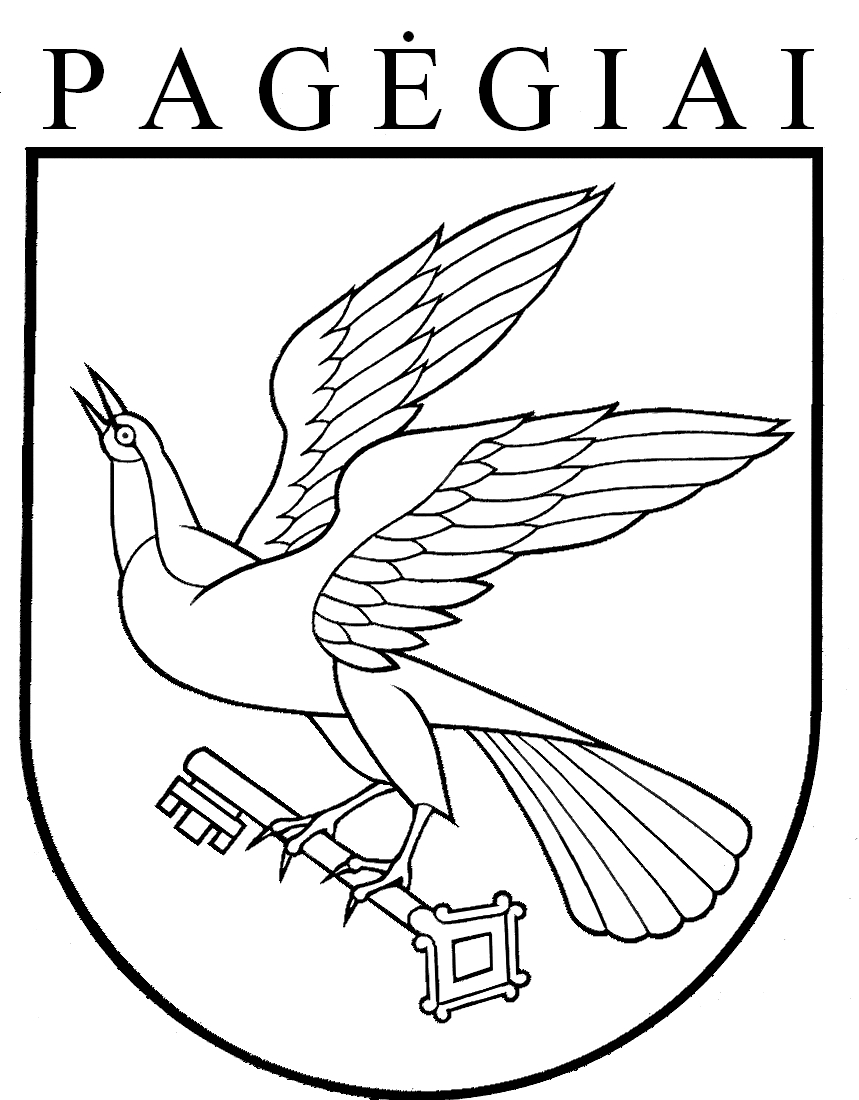 Pagėgių savivaldybės tarybasprendimasdėl pagėgių savivaldybės tarybos 2011 m. vasario 10 d. sprendimo nr. t-988 „DĖL VAIKO (Ų) APGYVENDINIMO PAGĖGIŲ VAIKŲ GLOBOS NAMUOSE TVARKOS APRAŠO PATVIRTINIMO“ PRIPAŽINIMO NETEKUSIU GALIOS2018 m. rugsėjo 7 d. Nr. T1-138PagėgiaiPAGĖGIŲ SAVIVALDYBĖS TARYBAsprendimasDĖL VAIKO(Ų) APGYVENDINIMO PAGĖGIŲ VAIKŲ GLOBOS NAMUOSE TVARKOS APRAŠO PATVIRTINIMO2011 m. vasario 10 d. Nr. T-988 PagėgiaiEil. Nr.Vaiko vardas, pavardėAsmens kodasAtvykoIšvykoSocialinės globos rūšis (ilgalaikė ar trumpalaikė) soc. paslaugaSocialinės paslaugos kaina mėn.  LtMokymosi įstaiga,klasė, kurioje mokosi12345678Eil.Nr.Socialinę globą gaunančio asmens vardas, pavardėSocialinės globos rūšis (ilgalaikė ar trumpalaikė)Asmens kodasNukreipimoNr.Socialinės globos kaina kalendoriniam mėnesiui, LtSavivaldybės kompensuojamų lėšų dydis kalendoriniam mėnesiuiSocialinės  globos dienų skaičius per ataskaitinį laikotarpįAtaskaitinio laikotarpio išlaidos, LtAtaskaitinio laikotarpio išlaidos, LtAtaskaitinio laikotarpio išlaidos, LtEil.Nr.Socialinę globą gaunančio asmens vardas, pavardėSocialinės globos rūšis (ilgalaikė ar trumpalaikė)Asmens kodasNukreipimoNr.Socialinės globos kaina kalendoriniam mėnesiui, LtSavivaldybės kompensuojamų lėšų dydis kalendoriniam mėnesiuiSocialinės  globos dienų skaičius per ataskaitinį laikotarpįišsavivaldybės biudžetoiš valstybės biudžeto specialiųjų dotacijųVaiko našlaičių pensija, alimentai ir kitos vaikui skiriamos lėšos1234567891011IŠ VISO: